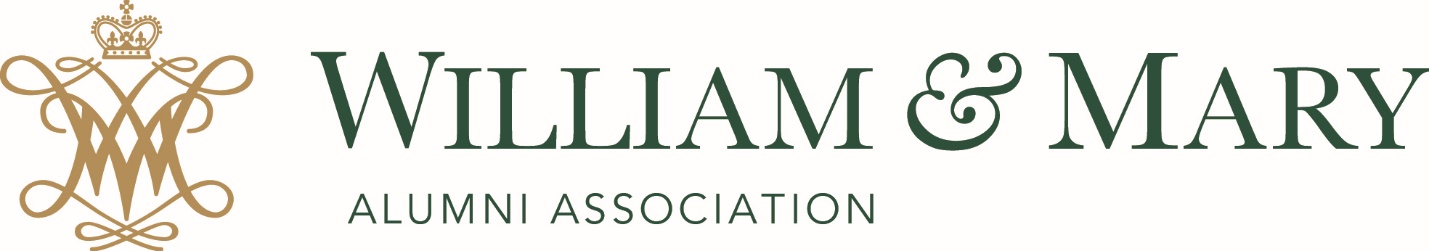 Alumni Medallion Nomination FormFirst awarded in 1934, the Alumni Medallion is the highest and most prestigious award given by the Alumni Association. It is presented annually during Charter Day Weekend to as many as four alumni. Qualified nominees must have completed studies (undergraduate or graduate) at least 10 years prior to the awarding. Nominees should demonstrate a strong history in three areas: giving back to W&M, community involvement, and achievement in their professional or vocational endeavors. This nomination should identify examples of each area. It is the intention of the Alumni Association that all three areas be evaluated and considered equally in determining exemplary achievement. However, there may be valid and compelling reasons when individuals are deemed worthy of consideration based largely on exceptional achievements in one or two areas that exceed levels attained by even the most accomplished or heralded Alumni Medallion recipients.
 
Nominations for the Alumni Medallion Award are accepted throughout the year. However, they must be received by April 1 to be considered for presentation during the next Charter Day weekend. Nominations received after that date will be held for consideration the following year. Once an individual is nominated, he/she will be considered for 3 years but must be re-nominated to receive consideration following that period.Nominee Info Part 1/6: Please provide nominee's informationName: ______________________________________________________Class Year(s): ________________________________________________Email Address:________________________________________________Part 2/6: Service to William & Mary - Alumni Medallion recipients give back to William & Mary through activities, programs and regular and sustained contact with the institution, its departments and schools. They demonstrate devotion to W&M through contributions of time, talent, counsel, advocacy, and resources.On a scale of 1-10, How impactful has this person been in the W&M community?Why did you rate the nominee where you did?  Please illustrate how the nominee meets this Service to W&M criteria.________________________________________________________________________________________________________________________________________________________________________________________________________________________________________________________________________________________________________________________________List awards, honors or special recognition received by the nominee for their contributions to W&M.________________________________________________________________________________________________________________________________________________________________________________________________________________________________________________________________________________________________________________________________List any alumni or university volunteer positions or activities.________________________________________________________________________________________________________________________________________________________________________________________________________________________________________________________________________________________________________________________________* You may send in no more than 3 relevant documents showcasing nominee's service to W&M (e.g., news articles, citations, etc.)Part 3/6: Civic or Community Involvement.  Medallion recipients exhibit community involvement with local, state or nation usually with a record of protracted dedication, commitment and involvement that extends beyond routine membership, standard organizational requirements, and attendance.On a scale of 1 to 10, how impactful has this person been within their community?Why did you rate the nominee the way you did?  Please illustrate how the nominee meets the Service to Community criteria.________________________________________________________________________________________________________________________________________________________________________________________________________________________________________________________________________________________________________________________________List awards, honors or special recognition received by the nominee for their contributions to their community.________________________________________________________________________________________________________________________________________________________________________________________________________________________________________________________________________________________________________________________________List any civic/community groups of involvement and positions or activities.________________________________________________________________________________________________________________________________________________________________________________________________________________________________________________________________________________________________________________________________* You may send in no more than 3 relevant documents showcasing nominee's civic/community involvement and impact. (e.g., news articles, citations, etc.)Part 4/6: Professional/Vocational Involvement. Medallion recipients demonstrate professional or career achievements that involve exceptional leadership, inspirational management, uncommon vision or creativity, rare talent, entrepreneurship, unusual skills, or dedication that has been highly laudable and admired among peers, subordinates, and associates.On a scale of 1 to 10, how impactful has this person been within their profession and career?Why did you rate the nominee the way you did?  Please illustrate how the nominee meets the professional/vocational achievement criteria.________________________________________________________________________________________________________________________________________________________________________________________________________________________________________________________________________________________________________________________________List awards, honors or professional or special recognition received by the nominee for their contributions to their profession/vocation.________________________________________________________________________________________________________________________________________________________________________________________________________________________________________________________________________________________________________________________________List any significant professional organizations and positions held by the nominee.________________________________________________________________________________________________________________________________________________________________________________________________________________________________________________________________________________________________________________________________* You may send in a CV, resume or professional profile on the nominee.Part 5/6: Additional comments.  (in 250 words or less) Write and submit your reasons for nominating this alumnus/na for the Alumni Medallion. ________________________________________________________________________________________________________________________________________________________________________________________________________________________________________________________________________________________________________________________________Part 6/6: Nominator Information.  Please provide good contact information for yourself.Name: _______________________________________________________Address: _____________________________________________________                ____________________________________________________City:    _______________________________________________________State:  _______________________________________________________Email:  _______________________________________________________Contact Phone:  ________________________________________________Please mail completed nomination form and supporting material to:The William & Mary Alumni AssociationATT: Alumni MedallionPost Office Box 2100Williamsburg, VA 23187-2100You may contact the Alumni Association with questions at 757.221.7855 or email alumniceo@wm.edu      1        2       3      4        5       6       7       8       9        10 WM Service        1        2       3      4        5       6       7       8       9  10 Community Service      1        2       3      4        5       6       7       8       9  10  Professional Achievement  